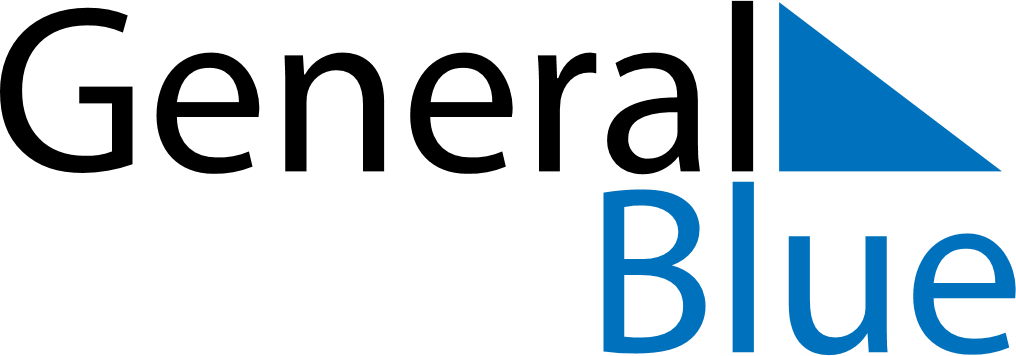 July 2024July 2024July 2024July 2024July 2024July 2024Hamar, Innlandet, NorwayHamar, Innlandet, NorwayHamar, Innlandet, NorwayHamar, Innlandet, NorwayHamar, Innlandet, NorwayHamar, Innlandet, NorwaySunday Monday Tuesday Wednesday Thursday Friday Saturday 1 2 3 4 5 6 Sunrise: 3:49 AM Sunset: 10:50 PM Daylight: 19 hours and 1 minute. Sunrise: 3:50 AM Sunset: 10:49 PM Daylight: 18 hours and 59 minutes. Sunrise: 3:51 AM Sunset: 10:48 PM Daylight: 18 hours and 56 minutes. Sunrise: 3:52 AM Sunset: 10:47 PM Daylight: 18 hours and 54 minutes. Sunrise: 3:54 AM Sunset: 10:46 PM Daylight: 18 hours and 52 minutes. Sunrise: 3:55 AM Sunset: 10:45 PM Daylight: 18 hours and 49 minutes. 7 8 9 10 11 12 13 Sunrise: 3:57 AM Sunset: 10:43 PM Daylight: 18 hours and 46 minutes. Sunrise: 3:59 AM Sunset: 10:42 PM Daylight: 18 hours and 43 minutes. Sunrise: 4:00 AM Sunset: 10:41 PM Daylight: 18 hours and 40 minutes. Sunrise: 4:02 AM Sunset: 10:39 PM Daylight: 18 hours and 37 minutes. Sunrise: 4:04 AM Sunset: 10:38 PM Daylight: 18 hours and 33 minutes. Sunrise: 4:06 AM Sunset: 10:36 PM Daylight: 18 hours and 30 minutes. Sunrise: 4:08 AM Sunset: 10:34 PM Daylight: 18 hours and 26 minutes. 14 15 16 17 18 19 20 Sunrise: 4:10 AM Sunset: 10:33 PM Daylight: 18 hours and 22 minutes. Sunrise: 4:12 AM Sunset: 10:31 PM Daylight: 18 hours and 19 minutes. Sunrise: 4:14 AM Sunset: 10:29 PM Daylight: 18 hours and 15 minutes. Sunrise: 4:16 AM Sunset: 10:27 PM Daylight: 18 hours and 10 minutes. Sunrise: 4:18 AM Sunset: 10:25 PM Daylight: 18 hours and 6 minutes. Sunrise: 4:20 AM Sunset: 10:23 PM Daylight: 18 hours and 2 minutes. Sunrise: 4:23 AM Sunset: 10:21 PM Daylight: 17 hours and 58 minutes. 21 22 23 24 25 26 27 Sunrise: 4:25 AM Sunset: 10:19 PM Daylight: 17 hours and 53 minutes. Sunrise: 4:27 AM Sunset: 10:16 PM Daylight: 17 hours and 49 minutes. Sunrise: 4:29 AM Sunset: 10:14 PM Daylight: 17 hours and 44 minutes. Sunrise: 4:32 AM Sunset: 10:12 PM Daylight: 17 hours and 40 minutes. Sunrise: 4:34 AM Sunset: 10:09 PM Daylight: 17 hours and 35 minutes. Sunrise: 4:36 AM Sunset: 10:07 PM Daylight: 17 hours and 30 minutes. Sunrise: 4:39 AM Sunset: 10:05 PM Daylight: 17 hours and 25 minutes. 28 29 30 31 Sunrise: 4:41 AM Sunset: 10:02 PM Daylight: 17 hours and 20 minutes. Sunrise: 4:44 AM Sunset: 10:00 PM Daylight: 17 hours and 16 minutes. Sunrise: 4:46 AM Sunset: 9:57 PM Daylight: 17 hours and 11 minutes. Sunrise: 4:49 AM Sunset: 9:55 PM Daylight: 17 hours and 6 minutes. 